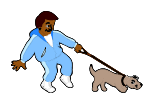 Hello, said my mum when I came home from school.What time is it? Asked Amjal.Stop talking! Shouted the teacher.The man in the shop asked, Do you need any help?Can you go the shop? Asked Dad. Yes I replied.The old lady asked, Can you help me cross the road?Now try to create some of your own speech sentences.